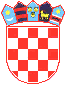 REPUBLIKA HRVATSKAVUKOVARSKO-SRIJEMSKA ŽUPANIJAGRAD VUKOVARKLASA: 406-01/17-01/59URBROJ: 2196/01-4-17-6Vukovar, 14. srpnja 2017. godine

IZMJENA DOKUMENTACIJE ZA NABAVU ZA PROVEDBU POSTUPKA JEDNOSTAVNE NABAVE 
ZA ROBU:NABAVA BILJEŽNICA ZA UČENIKE OSNOVNIH ŠKOLA GRADA VUKOVARAZA 2017./2018. GODINUEvidencijski broj nabave: BN-3/17-62Naručitelj sukladno točki 6.6. dokumentacije za nabavu mijenja predmetnu dokumentaciju za nabavu.Mijenja se točka 2.1 Opis predmeta nabave koji sada glasi:"Predmet nabave su bilježnice na kojima su otisnute fotografije s motivima grada Vukovara za učenike osnovnih škola Grada Vukovara za 2017./2018. školsku godinu. Fotografije osigurava naručitelj i predaje ih odabranom ponuditelju u roku od 10 dana od dana sklapanja ugovora. Na korice bilježnica unutar fotografije treba otisnuti grb Grada Vukovara i Vodovoda grada Vukovara d.o.o. te edukativnu poruku koju daje naručitelj.Ponuditelj radi grafičku obradu dostavljenih fotografija na način da dostavljene fotografije prilagođava dimenzijama bilježnice. Korice se izrađuju u 8 različitih motiva. Motiv sačinjavaju dvije fotografije od kojih se po jedna stavlja na naslovnicu i poleđinu bilježnice ili kao kolaž sastavljen od više fotografija (svaki četvrti motiv).Bilježnice se pakiraju i isporučuju kao kompleti za pojedinog učenika te se dostavljaju u osnovne škole u gradu Vukovaru.Predmet nabave nije podijeljen na grupe.Gospodarski subjekti dužni su nuditi cjelokupan predmet nabave.Oznaka i naziv iz Jedinstvenog rječnika javne nabave - CPV- 22830000-7 Školske bilježnice"